        16.01.2015                                                                                              № 1   О бюджете Пальскогосельского поселения на 2015 год и на плановый период 2016 и 2017 годовВ соответствии с Федеральным  законом от 06 октября 2003 г. № 131-ФЗ «Об общих принципах организации местного самоуправления в Российской Федерации», Уставом Пальского сельского поселения и рассмотрев проект бюджета Пальского сельского поселения на 2015 год и на плановый период 2016 и 2017 годов, Заключением Контрольно-счетной палаты Осинского муниципального района  от 16 января 2015 г  № 07  Совет депутатов Пальского сельского поселенияРЕШАЕТ:1. Утвердить бюджет Пальского сельского поселения на 2015 год по расходам в сумме 13162,3  тысяч  рублей, исходя из прогнозируемого объема доходов  13162,3 тысяч рублей (с дефицитом бюджета поселения в размере 0 тысяч рублей). Источники финансирования дефицита бюджета на 2015 год не предусмотрены.  На 2016  год по расходам в сумме  13604,1  тысяч  рублей, в том числе условно утвержденные расходы в сумме 325,9 тыс. рублей, исходя из прогнозируемого объема доходов 13604,1  тысяч рублей (с дефицитом бюджета поселения в размере 0 тысяч рублей). Источники финансирования дефицита бюджета на 2016 год не предусмотрены.  На 2017  год по расходам в сумме  13195,3  тысяч  рублей,  в том числе условно утвержденные расходы в сумме 618,5 тыс. рублей исходя из прогнозируемого объема доходов 13195,3  тысяч рублей (с дефицитом бюджета поселения в размере 0 тысяч рублей). Источники финансирования дефицита бюджета на 2017 год не предусмотрены.2. Учесть в бюджете  Пальского сельского поселения поступление доходов на 2015 год и на плановый период 2016 и 2017 годов согласно приложениям 1 и 2 к настоящему решению.3. Утвердить в пределах общего объема расходов бюджета Пальского сельского поселения,  установленных пунктами 1 настоящего решения, распределение бюджетных ассигнований по разделам и подразделам, целевым статьям и видам расходов бюджета Пальского сельского поселения на 2015 год и на плановый период 2016 и 2017 годов согласно приложениям 3,4,5  к настоящему решению.4. Утвердить ведомственную структуру расходов бюджета Пальского сельского поселения на 2015 год и на плановый период 2016 и 2017 годов согласно приложениям 6,7,8 к настоящему решению.5. Утвердить перечень главных администраторов доходов бюджета Пальского сельского поселения, осуществляющих контроль за правильностью исчисления, полнотой и своевременностью уплаты, начисление, учет, взыскание и принятие решений о возврате (зачете) излишне уплаченных (взысканных) платежей в  бюджет, пеней и штрафов по ним согласно приложению 9 к настоящему решению.6. Утвердить объем муниципального дорожного фонда на 2015 год по расходам в сумме 1978,3  тыс. рублей исходя из прогнозируемого объема доходов 1978,3 тыс. рублей; на 2016 год по расходам в сумме 2190,3  тыс. рублей исходя из  прогнозируемого объема доходов  2190,3  тыс. рублей; на 2017 год по расходам в сумме 2260,2  тыс. рублей исходя из прогнозируемого объема доходов 2260,2   тыс. рублей. 7. Утвердить перечень поступлений дотаций, субвенций, субсидий и прочих межбюджетных трансфертов  из бюджетов другого уровня, согласно приложению 10 к настоящему решению по расходам на 2015  год в сумме 4409,9  тыс. рублей  исходя из прогнозируемого объема доходов в сумме 4409,9 тыс. рублей; 2016 год по расходам  4527,5 тыс. рублей исходя из прогнозируемого объема доходов в сумме 4527,5 тыс. рублей; 2017 год  по расходам  3894,2 тыс. рублей исходя из прогнозируемого объема доходов в сумме 3894,2 тыс. рублей. 8. Утвердить перечень   межбюджетных трансфертов на осуществлении части полномочий по решению вопросов местного значения из бюджета Пальского сельского поселения,  передаваемые бюджету Осинского муниципального района, согласно приложению 11 к настоящему решению по расходам в сумме на 2015 год  79,3 тыс. рублей; 2016 год- 79,3 тыс. рублей; 2017 год –79,3 тыс. рублей.9. Утвердить норматив распределения доходов бюджета Пальского сельского поселения на 2015 год и на плановый период 2016 и 2017 годов согласно приложениям 12 к настоящему решению.10. Утвердить перечень главных администраторов источников финансирования дефицита бюджета Пальского сельского поселения, согласно приложению 13 к настоящему решению.11. Утвердить на 2015 год резервный фонд администрации  Пальского сельского поселения в сумме  100 тысяч рублей; на 2016 год 100 тысяч рублей; на 2017 год 100 тысяч рублей.12. Утвердить предельный объем муниципального долга  на 2015 год ноль тысяч  рублей, установить верхний предел муниципального долга на 1 января 2016 года ноль тысяч рублей,  в том числе по муниципальным гарантиям – ноль рублей; установить предельный объем муниципального долга  на 2016 год ноль тысяч  рублей, установить верхний предел муниципального долга на 1 января 2017 года ноль тысяч рублей, в том числе по муниципальным гарантиям – ноль тысяч рублей;  установить предельный объем муниципального долга  на 2017 год ноль тысяч  рублей, установить верхний предел муниципального долга на 1 января 2018 года ноль тысяч рублей, в том числе по муниципальным гарантиям – ноль тысяч рублей.13. Утвердить оборотную кассовую наличность на счете Пальского сельского поселения на 1 января 2016 года  100  тыс. рублей; на 1 января 2017 года 100 тысяч рублей; на 1 января 2018 года 100 тысяч рублей.14. Утвердить общий объем бюджетных ассигнований, направленных на исполнение публичных нормативных обязательств в 2015 году  в сумме  110,4 тыс. рублей; 2016 году в сумме 112,6  тыс. рублей; 2017 году в сумме 114,9  тыс. рублей15. Утвердить  программу  осуществления муниципальных заимствований Пальского сельского поселения на 2015 год и на плановый период 2016 и 2017 годов, согласно приложению 14 к настоящему решению.16. Утвердить программу   предоставления муниципальных гарантий Пальского сельского поселения на 2015 год и на плановый период 2016 и 2017 годов, согласно приложению 15 к настоящему решению.17. Утвердить общий объем бюджетных ассигнований на осуществление бюджетных инвестиций на 2015 год в сумме 2062,5 тысяч рублей, на 2016 год в сумме 0,0 тысяч рублей, на 2017 год в сумме 0,0 тысяч рублей.        18. Предусмотреть в расходах бюджета Пальского сельского поселения средства на увеличение фонда оплаты труда работников  бюджетного учреждения из числа основного персонала, финансируемого за счет средств бюджета Пальского сельского поселения, с 01 января 2015 года  на 19,1 %. Соблюсти долю оплаты труда работников административно-управленческого персонала в фонде оплаты труда учреждения, не выше 40%;Предусмотреть в расходах бюджета Пальского сельского поселения увеличение (индексацию) окладов муниципальных служащих с 1 января 2015 года на 6,6 %.Утвердить денежное содержание (вознаграждение) главы Пальского сельского поселения за исполнение обязанностей по муниципальной должности в размере 39,1 должностного оклада в год с учетом районного коэффициента.19. Учесть в бюджете направление остатков средств краевого бюджета, не использованных на начало текущего финансового года,  на расходы с сохранением целевого назначения бюджетных средств в течении 10 рабочих дней.20. Получатели средств бюджета Пальского сельского поселения при заключении договоров (контрактов) о поставке товаров на сумму свыше 100,0 тысяч рублей, выполнении работ и оказании услуг вправе предусматривать авансовые платежи в размере, не превышающем 30% от суммы договора (контракта).Разрешить авансирование в размере 100% суммы договора (контракта) по договорам за услуги связи и подписку на печатные издания, по договорам на приобретение горюче-смазочных материалов, по обучению на курсах повышения квалификации, по оплате программных мероприятий и грантов, финансирование природоохранных и других мероприятий, имеющих сезонный характер, по оплате  путевок на санаторно-курортное лечение, по договорам на строительство (реконструкцию) объектов инфраструктуры муниципального значения в случае приобретения оборудования, стоимость которого составляет более 50 процентов сметной стоимости  объекта, входящего в сметы.Установить, что заключение и оплата бюджетными учреждениями  и структурными подразделениями администрации  Пальского сельского поселения договоров на 2015 год и на плановый период 2016 и 2017 годов, исполнение которых осуществляется за счет бюджета Пальского сельского поселения, производится в пределах утвержденных бюджетных ассигнований в соответствии со сводной бюджетной росписью.	Вытекающие из договоров, исполнение которых осуществляется за счет средств бюджета Пальского сельского поселения, обязательства, принятые бюджетными учреждениями и структурными подразделениями администрации Пальского сельского поселения сверх утвержденных им лимитов бюджетных обязательств, не подлежат оплате за счет средств бюджета Пальского сельского поселения в 2015 году и 2016 и 2017 годах.	21. Контроль за исполнением Решения возложить на социально-экономическую комиссию депутатов Пальского сельского поселения.	22. Обнародовать проект бюджета Пальского сельского поселения на 2015 год и плановый период 2016 и 2017 годов  по адресам:           - администрация Пальского сельского поселения, ул. Центральная, 3, село Паль, Осинский район, Пермский край;          - администрация Пальского сельского поселения, ул. Чапаева, 28, село Кузнечиха, Осинский район, Пермский край;          -   Пальская библиотека, МУ «Пальский КИЦ», ул. Садовая, 1, село Паль, Осинский район, Пермский край;          - Кузнечихинская библиотека, МУ «Пальский КИЦ», ул. Чапаева, 28, село Кузнечиха, Осинский район, Пермский край.Глава сельского поселения –Председатель Совета депутатовПальского поселения                                                                              Н.В.Хромина  Приложение 1                                                                          к решению Совета депутатов                                                                          Пальского сельского поселения                           от 16.01.2015  № 1 Доходы Пальского сельского поселения на 2015 годПриложение 2                                                                          к решению Совета депутатов                                                                          Пальского сельского поселения                                                                          от 16.01.2015 № 1  Доходы Пальского сельского поселения на 2016 и 2017 годыПриложение 3                                                                          к решению Совета депутатов                                                                          Пальского сельского поселения                                                                          от 16.01.2015 № 1  Распределение бюджетных ассигнований по разделам, подразделам, целевым статьям, группам (группам и подгруппам) видов расходов  классификации расходов бюджета на 2015 годПриложение 4                                                                          к решению Совета депутатов                                                                          Пальского сельского поселения                                                                          от 16.01.2015 № 1    Распределение бюджетных ассигнований по разделам, подразделам, целевым статьям, группам (группам и подгруппам) видов расходов  классификации расходов бюджета на 2016 годПриложение 5                                                                          к решению Совета депутатов                                                                          Пальского сельского поселения                                                                          от 16.01.2015 № 1    Распределение бюджетных ассигнований по разделам, подразделам, целевым статьям, группам (группам и подгруппам) видов расходов  классификации расходов бюджета на 2017 годПриложение 6                                                                          к решению Совета депутатов                                                                          Пальского сельского поселения                                                                          от 16.01.2015 № 1    Ведомственная структура  расходов Пальского сельского поселения на 2015 год Приложение 7                                                                          к решению Совета депутатов                                                                          Пальского сельского поселения                                                                          от 16.01.2015  № 1    Ведомственная структура  расходов Пальского сельского поселения на 2016 годПриложение 8                                                                          к решению Совета депутатов                                                                          Пальского сельского поселения                                                                          от 16.01.2015 № 1  Ведомственная структура  расходов Пальского сельского поселения на 2017 год Приложение 9                                                                                   к решению Совета депутатов                                                                               Пальского сельского поселения                                            от 16.01. 2015 № 1 Главные администраторы поступлений доходов в бюджетПальского сельского поселенияПриложение 10                                                                          к решению Совета депутатов                                                                          Пальского сельского поселения                                                                          от 16.01.2015 № 1   Перечень дотаций, субвенций, субсидий и прочих межбюджетных трансфертов  из бюджетов другого уровня              на 2015 год и плановый период 2016 и  2017 годов, тыс. руб. Приложение 11                                                                          к решению Совета депутатов                                                                          Пальского сельского поселения                                                                          от 16.01.2015 № 1  Перечень полномочий и объема передаваемых межбюджетных  трансфертов на выполнение части полномочий по решению вопросов местного значения от Пальского сельского поселения Осинскому муниципальному району на 2014 годПриложение 12                                                                          к решению Совета депутатов                                                                          Пальского сельского поселения                                                                          от 16.01.2015 № 1  Норматив распределения доходов бюджета Пальского сельского поселения на 2015,2016,2017 годыПриложение 13                                                                          к решению Совета депутатов                                                                          Пальского сельского поселения                                                                          от 16.01.2015 № 1  Главные администраторы источников финансирования дефицита бюджета Пальского сельского поселенияПриложение 14                                                                          к решению Совета депутатов                                                                          Пальского сельского поселения                                                                          от 16.01.2015 № 1  ПРОГРАММАмуниципальных внутренних заимствований Пальского сельского поселения на 2015 год и плановый период 2016 и 2017 годов, тыс. руб.Приложение 15                                                                          к решению Совета депутатов                                                                          Пальского сельского поселения                                                                          от 16.01.2015 № 1  ПРОГРАММАмуниципальных гарантий Пальского сельского поселения на 2015 год и плановый период 2016 и 2017 годов, тыс. руб.Приложение 16                                                                          к решению Совета депутатов                                                                          Пальского сельского поселения                                                                          от 16.01.2015 № 1  Перечень муниципальных программ Пальского сельского поселения на 2015 -2017 годы, подлежащих финансированию в 2015 году.Приложение 17                                                                          к решению Совета депутатов                                                                          Пальского сельского поселения                                                                          от 16.01.2015 № 1  Перечень муниципальных программ Пальского сельского поселения на 2015 -2017 годы, подлежащих финансированию в 2016 году.Приложение 18                                                                          к решению Совета депутатов                                                                          Пальского сельского поселения                                                                          от 16.01.2015 № 1   Перечень муниципальных программ Пальского сельского поселения на 2015 -2017 годы, подлежащих финансированию в 2017 году.СОВЕТ ДЕПУТАТОВ ПАЛЬСКОГО СЕЛЬСКОГО ПОСЕЛЕНИЯОСИНСКОГО РАЙОНА ПЕРМСКОГО КРАЯРЕШЕНИЕ        19.02.2007                                                                                               № КодНаименованиегрупп, подгрупп, статей, подстатей, кодов экономической классификации доходовСумма тыс. руб.000 1 00 00000 00 0000 000НАЛОГОВЫЕ И НЕНАЛОГОВЫЕ ДОХОДЫ12545,6182 1 01 00000 00 0000 000НАЛОГИ НА ПРИБЫЛЬ, ДОХОДЫ581,4182 1 01 02010 01 0000 110Налог на доходы физических лиц с доходов, источником которых является налоговый агент, за исключением доходов, в отношении которых исчисление и уплата налога осуществляются в соответствии со статьями 227, 2271 и 228 Налогового кодекса Российской Федерации581,4100 1 03 00000 00 0000 000НАЛОГИ НА ТОВАРЫ (РАБОТЫ, УСЛУГИ), РЕАЛИЗУЕМЫЕ НА ТЕРРИТОРИИ РОССИЙСКОЙ ФЕДЕРАЦИИ822,4100 1 03 02000 01 0000 110Акцизы по подакцизным товарам (продукции), производимым на территории Российской Федерации822,4100 1 03 02150 01 0000 110Доходы от уплаты акцизов на дизельное топливо, зачисляемые в консолидированные бюджеты субъектов Российской Федерации251,5100 1 03 02160 01 0000 110Доходы от уплаты акцизов на моторные масла для дизельных и (или) карбюраторных (инжекторных) двигателей, зачисляемые в консолидированные бюджеты субъектов Российской Федерации9,4100 1 03 02170 01 0000 110Доходы от уплаты акцизов на автомобильный бензин, производимый на территории Российской Федерации, зачисляемые в консолидированные бюджеты субъектов Российской Федерации550,9100 1 03 02180 01 0000 110Доходы от уплаты акцизов на прямогонный бензин, производимый на территории Российской Федерации, зачисляемые в консолидированные бюджеты субъектов Российской Федерации10,6182  1 05 00000 00 0000 000НАЛОГИ НА СОВОКУПНЫЙ ДОХОД 3,0 182  1 05 03010 01 0000 110Единый сельскохозяйственный налог 3,0182 1 06 00000 00 0000 000НАЛОГИ НА ИМУЩЕСТВО765,0182 1 06 01000 00 0000 110Налог на имущество физических лиц103,0182 1 06 01030 10 0000 110Налог на имущество физических лиц, взимаемый по ставкам, применяемым к объектам налогообложения, расположенным в границах поселений 103,0182 1 06 06000 00 0000 110    Земельный налог450,0182 1 06 06013 10 0000 110Земельный налог, взимаемый по ставкам, установленным в соответствии с подпунктом 1 пункта 1 статьи 394 Налогового кодекса Российской Федерации и применяемым к объектам налогообложения, расположенным в границах поселений274,0182 1 06 06023 10 0000 110Земельный налог, взимаемый по ставкам, установленным в соответствии с подпунктом 2 пункта 1 статьи 394 Налогового кодекса Российской Федерации и применяемым к объектам налогообложения, расположенным в границах поселений176,0182 1 06 04000 02 0000 110Транспортный налог212,0182 1 06 04011 02 0000 110Транспортный налог с организаций7,5182 1 06 04012 02 0000 110Транспортный налог с физических лиц204,5906  1 08 00000 00 0000 000ГОСУДАРСТВЕННАЯ ПОШЛИНА11,0906  1 08 04020 01 1000 110Государственная пошлина за совершение нотариальных действий должностными лицами органов местного самоуправления, уполномоченными в соответствии с законодательными актами Российской Федерации на совершение нотариальных действий11,0000 1 11 00000 00 0000 000ДОХОДЫ ОТ ИСПОЛЬЗОВАНИЯ ИМУЩЕСТВА, НАХОДЯЩЕГОСЯ  В ГОСУДАРСТВЕННОЙ И МУНИЦИПАЛЬНОЙ СОБСТВЕННОСТИ6569,6920 1 11 05013 10 0000 120Доходы,  получаемые  в  виде  арендной  платы  за земельные участки, государственная  собственность на которые не разграничена и которые  расположены в границах поселений, а также средства от продажи права на заключение  договоров  аренды  указанных земельных участков (аренда)6206,4920 1 11 05025 10 0000 120Доходы, получаемые в виде арендной платы, а также средства от продажи права на заключение договоров аренды за земли, находящиеся в собственности поселений (за исключением земельных участков муниципальных бюджетных и автономных учреждений)250,0906 1 11 05035 10 0000 120Доходы от сдачи в аренду имущества,  находящегося в  оперативном  управлении   органов   управления поселений  и   созданных   ими   учреждений   (за исключением  имущества  муниципальных  автономных учреждений)113,2906  1 14 00000 00 0000 000ДОХОДЫ ОТ ПРОДАЖИ МАТЕРИАЛЬНЫХ И НЕМАТЕРИАЛЬНЫХ АКТИВОВ0,0 906 1 14 02053 10 0000 410Доходы от реализации имущества,  находящегося  в собственности    поселений    (за    исключением                                имущества муниципальных бюджетных  и  автономных учреждений,  а  также  имущества   муниципальных  унитарных предприятий, в том числе казенных), в части реализации основных средств по  указанному имуществу0,0920 1 14 06013 10 0000 430Доходы    от    продажи    земельных    участков,государственная  собственность  на   которые   неразграничена и  которые  расположены  в  границах поселений0,0000 2 00 00000 00 0000 000БЕЗВОЗМЕЗДНЫЕ ПОСТУПЛЕНИЯ4409,1906 2 02 01001 00 0000 151  Дотации    на    выравнивание    бюджетной обеспеченности3793,2906 2 02 01001 10 0000 151 (700)Дотации из регионального фонда финансовой поддержки бюджетам поселений на выравнивание уровня бюджетной обеспеченности180,0906 2 02 01001 10 0000 151 (720)Дотации  бюджетам поселений на выравнивание бюджетной обеспеченности2890,5906 2 02 01001 10 0000 151 (721)Дотации  бюджетам поселений на выравнивание бюджетной обеспеченности722,7906 2 02 02999 10 0000 151Прочие субсидии бюджетам поселений176,5Субвенции от других бюджетов  бюджетной системы РФ152,5906 2 02 03015 10 0000 151  Субвенции бюджетам поселений на осуществление полномочий по первичному воинскому учету на территориях, где отсутствуют военные комиссариаты68,6906  2 02 03024 10 0000 151Субвенции бюджетам поселений на выполнение передаваемых полномочий субъектов Российской Федерации (Средства на предоставление мер социальной поддержки по оплате ЖКУ отдельным категориям граждан, работающим и проживающим в сельской местности)83,3906 2 02 03024 10 0000 151Субвенции бюджетам поселений на выполнение передаваемых полномочий субъектов Российской Федерации (Субвенции  на составление протоколов об административных правонарушениях)0,6906 2 02 04999 10 0000 151Прочие межбюджетные трансферты, передаваемые бюджетам поселений286,9ВСЕГО ДОХОДОВ13161,5Код Наименование групп, подгрупп, статей, подстатей, кодов экономической классификации доходов2016 год сумма, тыс. руб.2017 год сумма, тыс. руб 000 1 00 00000 00 0000 000    НАЛОГОВЫЕ И НЕНАЛОГОВЫЕ ДОХОДЫ13034,012370,9 182 1 01 00000 00 0000 000    НАЛОГИ НА ПРИБЫЛЬ, ДОХОДЫ627,4681,4 182 1 01 02000 01 0000 110    Налог на доходы физических лиц627,4681,4 182 1 01 02010 01 0000 110   Налог на доходы физических лиц с доходов, источником которых является налоговый агент, за исключением доходов, в отношении которых исчисление и уплата налога осуществляются в соответствии со статьями 227, 2271 и 228 Налогового кодекса Российской Федерации627,4681,4100 1 03 00000 00 0000 000НАЛОГИ НА ТОВАРЫ (РАБОТЫ, УСЛУГИ), РЕАЛИЗУЕМЫЕ НА ТЕРРИТОРИИ РОССИЙСКОЙ ФЕДЕРАЦИИ1085,5899,2100 1 03 02000 01 0000 110Акцизы по подакцизным товарам (продукции), производимым на территории Российской Федерации1085,5899,2100 1 03 02230 01 0000 110Доходы от уплаты акцизов на дизельное топливо, зачисляемые в консолидированные бюджеты субъектов Российской Федерации327,6324,6100 1 03 02240 01 0000 110Доходы от уплаты акцизов на моторные масла для дизельных и (или) карбюраторных (инжекторных) двигателей, зачисляемые в консолидированные бюджеты субъектов Российской Федерации8,88,0100 1 03 02250 01 0000 110Доходы от уплаты акцизов на автомобильный бензин, производимый на территории Российской Федерации, зачисляемые в консолидированные бюджеты субъектов Российской Федерации739,2557,5100 1 03 02260 01 0000 110Доходы от уплаты акцизов на прямогонный бензин, производимый на территории Российской Федерации, зачисляемые в консолидированные бюджеты субъектов Российской Федерации9,99,1182 1 05 00000 00 0000 000НАЛОГИ НА СОВОКУПНЫЙ ДОХОД2,02,71820 1 05 03000 01 0000 110Единый сельскохозяйственный налог2,02,7 182 1 06 00000 00 0000 000    НАЛОГИ НА ИМУЩЕСТВО780,81136,9182 1 06 01000 00 0000 110  Налог на имущество физических лиц103,0103,0182 1 06 01030 10 0000 110  Налог  на  имущество  физических   лиц, взимаемой по ставке, применяемым к объектам налогообложения, расположенным в границах поселений103,0103,0 182 1 06 04000 00 0000 110 Транспортный налог227,8245,8 182 1 06 04011 02 0000 110Транспортный налог с организаций8,18,7 182 1 06 04012 02 0000 110Транспортный налог с физических лиц219,7237,1 182 1 06 06000 00 0000 110    Земельный налог450,0788,1 182 1 06 06013 10 0000 110    Земельный налог, взимаемый по  ставкам, установленным в соответствии с подпунктом 1 пункта 1 статьи 394 Налогового кодекса Российской Федерации и применяемым к объектам налогообложения, расположенным в границах поселений274,0274,0182 1 06 06023 10 0000 110Земельный налог, взимаемый по ставкам, установленным в соответствии с подпунктом 2 пункта 1 статьи 394 Налогового кодекса Российской Федерации и применяемым к объектам налогообложения, расположенным в границах поселений176,0514,1000 1 08 00000 00 0000 110ГОСУДАРСТВЕННАЯ ПОШЛИНА11,311,3 906 1 08 04020 01 1000 110Государственная пошлина за совершение нотариальных действий должностными лицами органов местного самоуправления, уполномоченными в соответствии с законодательными актами Российской  Федерации на совершение нотариальных действий (сумма платежа)11,311,3 000 1 11 00000 00 0000 000    ДОХОДЫ  ОТ   ИСПОЛЬЗОВАНИЯ   ИМУЩЕСТВА, НАХОДЯЩЕГОСЯ В ГОСУДАРСТВЕННОЙ И МУНИЦИПАЛЬНОЙ СОБСТВЕННОСТИ6569,66569,6 920 1 11 05013 10 0000 120   Доходы, получаемые в виде арендной платы за земельные участки, государственная собственность на которые не разграничена и которые расположены в границах поселений, а также средства от продажи права на заключение договоров аренды указанных земельных участков6206,46206,4920 1 11 05025 10 0000 120Доходы, получаемые в виде арендной платы, а также средства от продажи права на заключение договоров аренды за земли, находящиеся в собственности поселений (за исключением земельных участков муниципальных бюджетных и автономных учреждений)250,0250,0 906 1 11 05035 10 0000 120Доходы от сдачи в аренду имущества, находящегося в оперативном управлении органов управления поселений и созданных ими учреждений (за исключением имущества муниципальных бюджетных и  автономных учреждений)113,2113,2 000 2 00 00000 00 0000 000    БЕЗВОЗМЕЗДНЫЕ ПОСТУПЛЕНИЯ4527,53894,2 000 2 02 00000 00 0000 000  БЕЗВОЗМЕЗДНЫЕ ПОСТУПЛЕНИЯ ОТ ДРУГИХ БЮДЖЕТОВ БЮДЖЕТНОЙ СИСТЕМЫ РОССИЙСКОЙ ФЕДЕРАЦИИ4527,53894,2 000 2 02 01000 00 0000 151    Дотации  бюджетам субъектов Российской Федерации и муниципальных образований3957,43069,8 906 2 02 01001 00 0000 151    Дотации    на    выравнивание    бюджетной обеспеченности3957,43069,8906  2 02 01001 10 0000 151 (700)Дотации из регионального фонда финансовой поддержки бюджетам поселений на выравнивание уровня бюджетной обеспеченности170,4165,8906 2 02 01001 10 0000 151 (720)Дотации бюджетам поселений на выравнивание  бюджетной обеспеченности   3013,02394,0906 2 02 01001 10 0000 151 (721)Дотации бюджетам поселений на выравнивание  бюджетной обеспеченности   774,0510,0906 2 02 02999 10 0000 151Прочие субсидии бюджетам поселений190,6202,7 Субвенции от других бюджетов  бюджетной системы РФ159,5163,5906 2 02 03015 10 0000 151  Субвенции бюджетам поселений на осуществление полномочий по первичному воинскому учету на территориях, где отсутствуют военные комиссариаты 69,566,4906  2 02 03024 10 0000 151 Субвенции бюджетам поселений на выполнение передаваемых полномочий субъектов Российской Федерации (Средства на предоставление мер социальной поддержки по оплате ЖКУ отдельным категориям граждан, работающим и проживающим в сельской местности)89,496,5906 2 02 03024 10 0000 151Субвенции бюджетам поселений на выполнение передаваемых полномочий субъектов Российской Федерации 
(Субвенции  на составление протоколов об административных правонарушениях)0,60,6906 2 02 04999 10 0000 151Прочие межбюджетные трансферты, передаваемые бюджетам поселений220,0458,2ВСЕГО ДОХОДОВ13604,113195,3РазделподразделЦелевая статьяВидрасходовНаименование расходовВсего 2015 г.Средства бюджета поселенияРазделподразделЦелевая статьяВидрасходовНаименование расходовВсего 2015 г.Средства бюджета поселенияСредства бюджетадругого уровня0100Общегосударственные вопросы 2490,52490,50102Функционирование высшего должностного лица субъекта Российской Федерации и муниципального образования448,0448,00100000Муниципальная программа «Развитие муниципальной службы в администрации Пальского сельского поселения на 2015-2017 гг»448,0448,00108001Глава муниципального образования448,0448,0120Расходы на выплату персоналу органов местного самоуправления448,0448,0В том числе заработная плата448,0448,00104Функционирование Правительства Российской Федерации, высших исполнительных органов государственной власти субъектов Российской Федерации, местных администраций1604,41604,40100000Муниципальная программа «Развитие муниципальной службы в администрации Пальского сельского поселения на 2015-2017 гг»1604,41604,40108002Центральный аппарат1604,41604,4120Расходы на выплату персоналу органов местного самоуправления1415,71415,7240Иные закупки товаров, работ и услуг для муниципальных нужд108,9108,9850Уплата налогов, сборов и иных обязательных платежей в бюджетную систему РФ0,50,50108010Межбюджетные трансферты бюджетам муниципальных районов из бюджетов поселений на осуществление части полномочий по решению вопросов местного значения в соответствии с заключенными соглашениями79,379,3540Иные межбюджетные трансферты79,379,30111Резервные фонды 100,0100,00200000Муниципальная прогамма «Обеспечение безопасности жизнедеятельности населения Пальского сельского поселения на 2015-2017 гг»100,0100,00220000Подпрограмма «Защита населения и территории Пальского сельского поселения от черезвычайных ситуаций и техногенного характера»100,0100,00228001Резервный фонд администрации Пальского сельского поселения100,0100,0870Резервные средства100,0100,00113Другие общегосударственные вопросы338,1338,10100000Муниципальная программа «Развитие муниципальной службы в администрации Пальского сельского поселения на 2015-2017гг»0108004Управление муниципальной собственностью338,1338,1850Уплата налогов, сборов и иных обязательных платежей в бюджетную систему РФ338,1338,10200Национальная оборона68,668,60203Мобилизация и вневойсковая подготовка68,668,60800000Мероприятия, осуществляемые органами местного самоуправления Пальского сельского поселения, в рамках непрограмных направлений расходов68,668,60803600Осуществление полномочий по первичному воинскому учету на территориях, где отсутствуют военные комисариаты68,668,6120Расходы на выплату персоналу органов местного самоуправления63,363,3240Иные закупки товаров, работ и услуг для муниципальных нужд5,35,30300Национальная безопасность и правоохранительная деятельность475,7475,10,60310Обеспечение пожарной безопасности475,1475,10200000Муниципальная прогамма «Обеспечение безопасности жизнедеятельности населения Пальского сельского поселения на 2015-2017 гг»475,1475,10210000Подпрограмма «Развитие пожарной безопасности»475,1475,10218001Мероприятия по пожарной безопасности475,1475,1240Иные закупки товаров, работ и услуг для муниципальных нужд475,1475,10314Другие вопросы в области национальной безопасности и правоохранительной деятельности0,60,60800000Мероприятия, осуществляемые органами местного самоуправления Пальского сельского поселения, в рамках непрограмных направлений расходов0,60,60806332Составление протоколов об административных правонарушениях0,60,6240Иные закупки товаров, работ и услуг для муниципальных нужд0,60,60400Национальная экономика2458,32171,4286,90409Дорожное хозяйство (дорожные фонды)1978,31691,4286,90400000Муниципальная программа «Развитие транспортной системы в Пальском сельском поселении на 2015-2017 гг»1691,41691,40410000Подпрограмма «Развитие сети автодорог общего пользования местного значения»1691,41691,40418001Содержание автомобильных дорог и искусственных сооружений на них в границах поселений657,0657,0240Иные закупки товаров, работ и услуг для муниципальных нужд657,0657,00418002Ремонт автомобильных дорог в границах поселений1034,41034,4240Иные закупки товаров, работ и услуг для муниципальных нужд1034,41034,40800000Мероприятия, осуществляемые органами местного самоуправления Пальского сельского поселения, в рамках непрограмных направлений расходов286,9286,90802120Софинансирование расходных обязательств по исполнению полномочий органов местного самоуправления по вопросам местного значения286,9286,9240Иные закупки товаров, работ и услуг для муниципальных нужд286,9286,90412Другие вопросы в области национальной экономики480,0480,00300000Муниципальная программа «Управление и распоряжение муниципальным имуществом и земельными ресурсами Пальского сельского поселения на 2015-2017 гг»480,0480,00310000Подпрограмма «Эффективное управление земельными ресурсами»480,0480,00318001Мероприятия по землеустройству и землепользованию480,0480,0240Иные закупки товаров, работ и услуг для муниципальных нужд480,0480,00500Жилищно-коммунальное хозяйство3062,32885,8176,50502Коммунальное хозяйство2062,52062,50500000Муниципальная программа «Развитие инфрасруктуры на 2015-2017 гг»2062,52062,50520000Подпрограмма «Газификация населенных пунктов поселения»2062,52062,50528001Долевое участие в строительстве распределительного газопровод с.Кузнечиха Осинского района Пермского края2062,52062,5410Бюджетные инвестиции в объекты муниципальной собственности муниципальным учреждениям2062,52062,50503Благоустройство999,8823,3176,50600000Муниципальная программа «Благоустройство территории Пальского сельского поселения на 2015-2017гг»823,3823,30610000Подпрограмма «Обеспечение инженерной инфраструктуры поселения»823,3823,30618001Уличное освещение509,2509,2240Иные закупки товаров, работ и услуг для муниципальных нужд509,2509,20618002Установка точек учета и освещения314,1314,1240Иные закупки товаров, работ и услуг для муниципальных нужд314,1314,10800000Мероприятия, осуществляемые органами местного самоуправления Пальского сельского поселения, в рамках непрограмных направлений расходов176,5176,50806201Предоставление субсидии органам местного самоуправления на реализацию инвестиционных и приоритетных региональных проектов на условиях софинансирования176,5176,5240Иные закупки товаров, работ и услуг для муниципальных нужд176,5176,50800Культура, кинематография 4362,44362,40801Культура4362,44362,40700000Муниципальная программа «Развитие культуры, спорта и работа с молодежью в Пальском сельском поселении на 2015-2017 гг»4362,44362,40708001Услуга по проведению культурно-досуговых мероприятий1516,61516,6610Субсидии бюджетным учреждениям1516,61516,6В том числе заработная плата1258,91258,90708002Услуга по самодеятельному художественному творчеству1451,51451,5610Субсидии бюджетным учреждениям1451,51451,5В том числе заработная плата1376,81376,80708004Содержание имущества бюджетных учреждений970,1970,1610Субсидии бюджетным учреждениям970,1970,10708005Услуга по организации библиотечного обслуживания424,2424,2610Субсидии бюджетным учреждениям424,2424,2В том числе заработная плата262,7262,71000Социальная политика193,7110,483,31001Пенсионное обеспечение110,4110,40100000Муниципальная программа «Развитие муниципальной службы в администрации Пальского сельского поселения на 2015-2017 гг»110,4110,40108005Пенсии за выслугу лет лицам, замещающим муниципальные должности муниципального образования, муниципальным служащим110,4110,4310Публичные нормативные социальные выплаты гражданам110,4110,41003Социальное обеспечение населения83,383,30800000Мероприятия, осуществляемые органами местного самоуправления Пальского сельского поселения, в рамках непрограмных направлений расходов83,383,30806315Предоставление мер социальной поддержки отдельным категориям граждан, работающим в муниципальных учреждениях и проживающим в сельской местности и поселках городского типа (рабочих поселках), по оплате жилого помещения и коммунальных услуг83,383,3320Социальные выплаты гражданам, кроме публичных нормативных социальных выплат16,016,0610Субсидии бюджетным учреждениям67,367,31100Физическая культура и спорт50,050,011010708003Физическая культура50,050,00700000Муниципальная программа «Развитие культуры, спорта и работа с молодежью в Пальском сельском поселении на 2015-2017 гг»50,050,0Услуга по организации условий для развития на территории поселения массовой физической культуры50,050,0610Субсидии бюджетным учреждениям50,050,0ИТОГО:13161,512545,6615,9РазделподразделЦелевая статьяВидрасходовНаименование расходовВсего 2016 г.Средства бюджета поселенияРазделподразделЦелевая статьяВидрасходовНаименование расходовВсего 2016 г.Средства бюджета поселенияСредства бюджетадругого уровня0100Общегосударственные вопросы 3300,73300,70102Функционирование высшего должностного лица субъекта Российской Федерации и муниципального образования448,0448,00100000Муниципальная программа «Развитие муниципальной службы в администрации Пальского сельского поселения на 2015-2017 гг»448,0448,00108001Глава муниципального образования448,0448,0120Расходы на выплату персоналу органов местного самоуправления448,0448,0В том числе заработная плата448,0448,00104Функционирование Правительства Российской Федерации, высших исполнительных органов государственной власти субъектов Российской Федерации, местных администраций1604,41604,40100000Муниципальная программа «Развитие муниципальной службы в администрации Пальского сельского поселения на 2015-2017 гг»0108002Центральный аппарат1604,41604,4120Расходы на выплату персоналу органов местного самоуправления1415,71415,7240Иные закупки товаров, работ и услуг для муниципальных нужд108,9108,9850Уплата налогов, сборов и иных обязательных платежей в бюджетную систему РФ0,50,50108010Межбюджетные трансферты бюджетам муниципальных районов из бюджетов поселений на осуществление части полномочий по решению вопросов местного значения в соответствии с заключенными соглашениями79,379,3540Иные межбюджетные трансферты79,379,30111Резервные фонды 100,0100,00200000Муниципальная прогамма «Обеспечение безопасности жизнедеятельности населения Пальского сельского поселения на 2015-2017 гг»100,0100,00220000Подпрограмма «Защита населения и территории Пальского сельского поселения от черезвычайных ситуаций и техногенного характера»100,0100,00228001Резервный фонд администрации Пальского сельского поселения100,0100,0870Резервные средства100,0100,00113Другие общегосударственные вопросы1148,31148,30100000Муниципальная программа «Развитие муниципальной службы в администрации Пальского сельского поселения на 2015-2017 гг»1148,31148,30108003Выполнение других обязательств государства320,2320,2240Иные закупки товаров, работ и услуг для муниципальных нужд320,2320,20108004Управление муниципальной собственностью828,1828,1850Уплата налогов, сборов и иных обязательных платежей в бюджетную систему РФ828,1828,10200Национальная оборона69,569,50203Мобилизация и вневойсковая подготовка69,569,50803600Осуществление полномочий по первичному воинскому учету на территориях, где отсутствуют военные комисариаты69,569,5120Расходы на выплату персоналу органов местного самоуправления68,168,1240Иные закупки товаров, работ и услуг для муниципальных нужд1,41,40300Национальная безопасность и правоохранительная деятельность516,1515,50,60310Обеспечение пожарной безопасности515,5515,50200000Муниципальная прогамма «Обеспечение безопасности жизнедеятельности населения Пальского сельского поселения на 2015-2017 гг»515,5515,50210000Подпрограмма «Развитие пожарной безопасности»515,5515,50218001Мероприятия по пожарной безопасности515,5515,5240Иные закупки товаров, работ и услуг для муниципальных нужд515,5515,5314Другие вопросы в области национальной безопасности и правоохранительной деятельности0,60,60800000Мероприятия, осуществляемые органами местного самоуправления Пальского сельского поселения, в рамках непрограмных направлений расходов0,60,60806332Составление протоколов об административных правонарушениях0,60,6240Иные закупки товаров, работ и услуг для муниципальных нужд0,60,60400Национальная экономика3180,32960,3220,00409Дорожное хозяйство (дорожные фонды)2190,31970,3220,00400000Муниципальная программа «Развитие транспортной системы в Пальском сельском поселении на 2015-2017 гг»1970,31970,30410000Подпрограмма «Развитие сети автодорог общего пользования местного значения»1970,31970,30418001Содержание автомобильных дорог и искусственных сооружений на них в границах поселений657,0657,0240Иные закупки товаров, работ и услуг для муниципальных нужд657,0657,00418002Ремонт автомобильных дорог в границах поселений1313,31313,3240Иные закупки товаров, работ и услуг для муниципальных нужд1313,31313,30800000Мероприятия, осуществляемые органами местного самоуправления Пальского сельского поселения, в рамках непрограмных направлений расходов220,0220,00802120Софинансирование расходных обязательств по исполнению полномочий органов местного самоуправления по вопросам местного значения220,0220,0240Иные закупки товаров, работ и услуг для муниципальных нужд220,0220,00412Другие вопросы в области национальной экономики990,0990,00300000Муниципальная программа «Управление и распоряжение муниципальным имуществом и земельными ресурсами Пальского сельского поселения на 2015-2017 гг»990,0990,00310000Подпрограмма «Эффективное управление земельными ресурсами»990,0990,00318001Мероприятия по землеустройству и землепользованию990,0990,0240Иные закупки товаров, работ и услуг для муниципальных нужд990,0990,00500Жилищно-коммунальное хозяйство1742,61552,0190,60502Коммунальное хозяйство754,6754,60500000Муниципальная программа «Развитие инфрасруктуры на 2015-2017 гг»754,6754,60520000Подпрограмма «Газификация населенных пунктов поселения»554,6554,60528002Содержание газопровода554,6554,6240Иные закупки товаров, работ и услуг для муниципальных нужд554,6554,60510000Подпрограмма «Водоснабжение населенных пунктов поселения»200,0200,00518001Ремонт водопровода, колодцев200,0200,0240Иные закупки товаров, работ и услуг для муниципальных нужд200,0200,00503Благоустройство988,0797,4190,60600000Муниципальная программа «Благоустройство территории Пальского сельского поселения на 2015-2017гг»797,4797,40610000Подпрограмма «Обеспечение инженерной инфраструктуры поселения»546,0546,00618001Уличное освещение546,0546,0240Иные закупки товаров, работ и услуг для муниципальных нужд546,0546,00630000Подпрограмма «Улучшение санитарного и экологического состояния населенных пунктов»111,4111,40638001Вывоз несанкционированных свалок111,4111,4240Иные закупки товаров, работ и услуг для муниципальных нужд111,4111,40620000Подпрограмма «Содержание и благоустройство мест общего пользования»140,0140,00628001Скашивание сорных трав, вырубка кустарников, уборка мусора140,0140,0240Иные закупки товаров, работ и услуг для муниципальных нужд140,0140,00800000Мероприятия, осуществляемые органами местного самоуправления Пальского сельского поселения, в рамках непрограмных направлений расходов190,6190,60806201Предоставление субсидии органам местного самоуправления на реализацию инвестиционных и приоритетных региональных проектов на условиях софинансирования190,6190,6240Иные закупки товаров, работ и услуг для муниципальных нужд190,6190,60800Культура, кинематография 4217,04217,00801Культура4217,04217,00700000Муниципальная программа «Развитие культуры, спорта и работа с молодежью в Пальском сельском поселении на 2015-2017 гг»0708001Услуга по проведению культурно-досуговых мероприятий1516,61516,6610Субсидии бюджетным учреждениям1516,61516,6В том числе заработная плата1258,91258,90708002Услуга по самодеятельному художественному творчеству1451,51451,5610Субсидии бюджетным учреждениям1451,51451,5В том числе заработная плата1376,81376,80708004Содержание имущества бюджетных учреждений824,7824,7610Субсидии бюджетным учреждениям824,7824,70708005Услуга по организации библиотечного обслуживания424,2424,2610Субсидии бюджетным учреждениям424,2424,2В том числе заработная плата262,7262,71000Социальная политика202,0112,689,41001Пенсионное обеспечение112,6112,60100000Муниципальная программа «Развитие муниципальной службы в администрации Пальского сельского поселения на 2015-2017 гг»0108005Пенсии за выслугу лет лицам, замещающим муниципальные должности муниципального образования, муниципальным служащим112,6112,6310Публичные нормативные социальные выплаты гражданам112,6112,61003Социальное обеспечение населения89,489,40800000Мероприятия, осуществляемые органами местного самоуправления Пальского сельского поселения, в рамках непрограмных направлений расходов89,489,40806315Предоставление мер социальной поддержки отдельным категориям граждан, работающим в муниципальных учреждениях и проживающим в сельской местности и поселках городского типа (рабочих поселках), по оплате жилого помещения и коммунальных услуг89,489,4320Социальные выплаты гражданам, кроме публичных нормативных социальных выплат17,217,2610Субсидии бюджетным учреждениям72,272,21100Физическая культура и спорт50,050,01101Физическая культура50,050,00700000Муниципальная программа «Развитие культуры, спорта и работа с молодежью в Пальском сельском поселении на 2015-2017 гг»50,050,00708003Услуга по организации условий для развития на территории поселения массовой физической культуры50,050,0610Субсидии бюджетным учреждениям50,050,0ИТОГО:13278,212708,1570,1РазделподразделЦелевая статьяВидрасходовНаименование расходовВсего 2017 г.Средства бюджета поселенияРазделподразделЦелевая статьяВидрасходовНаименование расходовВсего 2017 г.Средства бюджета поселенияСредства бюджетадругого уровня0100Общегосударственные вопросы 3030,53030,50102Функционирование высшего должностного лица субъекта Российской Федерации и муниципального образования448,0448,00100000Муниципальная программа «Развитие муниципальной службы в администрации Пальского сельского поселения на 2015-2017 гг»448,0448,00108001Глава муниципального образования448,0448,0120Расходы на выплату персоналу органов местного самоуправления448,0448,0В том числе заработная плата448,0448,00104Функционирование Правительства Российской Федерации, высших исполнительных органов государственной власти субъектов Российской Федерации, местных администраций1604,41604,40100000Муниципальная программа «Развитие муниципальной службы в администрации Пальского сельского поселения на 2015-2017 гг»1604,41604,40108002Центральный аппарат1604,41604,4120Расходы на выплату персоналу органов местного самоуправления1415,71415,7240Иные закупки товаров, работ и услуг для муниципальных нужд108,9108,9850Уплата налогов, сборов и иных обязательных платежей в бюджетную систему РФ0,50,50108010Межбюджетные трансферты бюджетам муниципальных районов из бюджетов поселений на осуществление части полномочий по решению вопросов местного значения в соответствии с заключенными соглашениями79,379,3540Иные межбюджетные трансферты79,379,30111Резервные фонды 100,0100,00200000Муниципальная прогамма «Обеспечение безопасности жизнедеятельности населения Пальского сельского поселения на 2015-2017 гг»100,0100,00220000Подпрограмма «Защита населения и территории Пальского сельского поселения от черезвычайных ситуаций и техногенного характера»100,0100,00228001Резервный фонд администрации Пальского сельского поселения100,0100,0870Резервные средства100,0100,00113Другие общегосударственные вопросы878,1878,10100000Муниципальная программа «Развитие муниципальной службы в администрации Пальского сельского поселения на 2015-2017 гг»878,1878,10108003Выполнение других обязательств государства50,050,0240Иные закупки товаров, работ и услуг для муниципальных нужд50,050,00108004Управление муниципальной собственностью828,1828,1850Уплата налогов, сборов и иных обязательных платежей в бюджетную систему РФ828,1828,10200Национальная оборона66,466,40203Мобилизация и вневойсковая подготовка66,466,40800000Мероприятия, осуществляемые органами местного самоуправления Пальского сельского поселения, в рамках непрограмных направлений расходов66,466,40803600Осуществление первичного воинского  учета на территориях, где отсутствуют военные комиссариаты66,466,4120Расходы на выплату персоналу органов местного самоуправления66,466,40300Национальная безопасность и правоохранительная деятельность559,9559,30,60310Обеспечение пожарной безопасности559,3559,30200000Муниципальная прогамма «Обеспечение безопасности жизнедеятельности населения Пальского сельского поселения на 2015-2017 гг»559,3559,30210000Подпрограмма «Развитие пожарной безопасности»559,3559,30218001Мероприятия по пожарной безопасности559,3559,3240Иные закупки товаров, работ и услуг для муниципальных нужд559,3559,3314Другие вопросы в области национальной безопасности и правоохранительной деятельности0,60,60800000Мероприятия, осуществляемые органами местного самоуправления Пальского сельского поселения, в рамках непрограмных направлений расходов0,60,60806332Составление протоколов об административных правонарушениях0,60,6240Иные закупки товаров, работ и услуг для муниципальных нужд0,60,60400Национальная экономика2260,21802,0458,20409Дорожное хозяйство (дорожные фонды)2260,21802,0458,20400000Муниципальная программа «Развитие транспортной системы в Пальском сельском поселении на 2015-2017 гг»1802,01802,00410000Подпрограмма «Развитие сети автодорог общего пользования местного значения»1802,01802,00418001Содержание автомобильных дорог и искусственных сооружений на них в границах поселений657,0657,0240Иные закупки товаров, работ и услуг для муниципальных нужд657,0657,00418002Ремонт автомобильных дорог в границах поселений1145,01145,0240Иные закупки товаров, работ и услуг для муниципальных нужд1145,01145,00800000Мероприятия, осуществляемые органами местного самоуправления Пальского сельского поселения, в рамках непрограмных направлений расходов458,2458,20802120Софинансирование расходных обязательств по исполнению полномочий органов местного самоуправления по вопросам местного значения458,2458,2240Иные закупки товаров, работ и услуг для муниципальных нужд458,2458,20500Жилищно-коммунальное хозяйство2111,31908,6202,70502Коммунальное хозяйство1080,61080,60500000Муниципальная программа «Развитие инфрасруктуры на 2015-2017 гг»1080,61080,60520000Подпрограмма «Газификация населенных пунктов поселения»557,8557,80528002Содержание газопровода557,8557,8240Иные закупки товаров, работ и услуг для муниципальных нужд557,8557,80510000Подпрограмма «Водоснабжение населенных пунктов поселения»200,0200,00518001Ремонт водопровода, колодцев200,0200,0240Иные закупки товаров, работ и услуг для муниципальных нужд200,0200,00518002Приоритетный муниципальный проект «Водоснабжение и водоотведение» «Прокладка отдельных участков с частичной заменой труб, сооружение новых колодцев, установка гидрантов, задвижек, Осинский район, с.Паль, ул.Садовая, ул.Уральская, ул.Центральная322,8322,8410Бюджетные инвестиции в объекты муниципальной собственности муниципальным учреждениям322,8322,80503Благоустройство1030,7828,0202,70600000Муниципальная программа «Благоустройство территории Пальского сельского поселения на 2015-2017гг»828,0828,00610000Подпрограмма «Обеспечение инженерной инфраструктуры поселения»580,1580,10618001Уличное освещение580,1580,1240Иные закупки товаров, работ и услуг для муниципальных нужд580,1580,10630000Подпрограмма «Улучшение санитарного и экологического состояния населенных пунктов»107,9107,90638001Вывоз несанкционированных свалок107,9107,9240Иные закупки товаров, работ и услуг для муниципальных нужд107,9107,90620000Подпрограмма «Содержание и благоустройство мест общего пользования»140,0140,00628001Скашивание сорных трав, вырубка кустарников, уборка мусора140,0140,0240Иные закупки товаров, работ и услуг для муниципальных нужд140,0140,00800000Мероприятия, осуществляемые органами местного самоуправления Пальского сельского поселения, в рамках непрограмных направлений расходов202,7202,70806201Предоставление субсидии органам местного самоуправления на реализацию инвестиционных и приоритетных региональных проектов на условиях софинансирования202,7202,7240Иные закупки товаров, работ и услуг для муниципальных нужд202,7202,70800Культура, кинематография 4287,14287,10801Культура4287,14287,10700000Муниципальная программа «Развитие культуры, спорта и работа с молодежью в Пальском сельском поселении на 2015-2017 гг»4287,14287,10708001Услуга по проведению культурно-досуговых мероприятий1516,61516,6610Субсидии бюджетным учреждениям1516,61516,6В том числе заработная плата1258,91258,90708002Услуга по самодеятельному художественному творчеству1451,51451,5610Субсидии бюджетным учреждениям1451,51451,5В том числе заработная плата1376,81376,80708004Содержание имущества бюджетных учреждений894,8894,8610Субсидии бюджетным учреждениям894,8894,80708005Услуга по организации библиотечного обслуживания424,2424,2610Субсидии бюджетным учреждениям424,2424,2В том числе заработная плата262,7262,71000Социальная политика211,4114,996,51001Пенсионное обеспечение114,9114,90100000Муниципальная программа «Развитие муниципальной службы в администрации Пальского сельского поселения на 2015-2017 гг»114,9114,90108005Пенсии за выслугу лет лицам, замещающим муниципальные должности муниципального образования, муниципальным служащим114,9114,9310Публичные нормативные социальные выплаты гражданам114,9114,91003Социальное обеспечение населения96,596,50800000Мероприятия, осуществляемые органами местного самоуправления Пальского сельского поселения, в рамках непрограмных направлений расходов96,596,50806315Предоставление мер социальной поддержки отдельным категориям граждан, работающим в муниципальных учреждениях и проживающим в сельской местности и поселках городского типа (рабочих поселках), по оплате жилого помещения и коммунальных услуг96,596,5320Социальные выплаты гражданам, кроме публичных нормативных социальных выплат18,518,5610Субсидии бюджетным учреждениям78,078,01100Физическая культура и спорт50,050,01101Физическая культура50,050,00700000Муниципальная программа «Развитие культуры, спорта и работа с молодежью в Пальском сельском поселении на 2015-2017 гг»50,050,00708003Услуга по организации условий для развития на территории поселения массовой физической культуры50,050,0610Субсидии бюджетным учреждениям50,050,0ИТОГО:12576,811752,4824,4Код администратораРазделподразделЦелевая статьяВидрасходовНаименование расходовВсего 2015 г.Средства бюджета поселенияКод администратораРазделподразделЦелевая статьяВидрасходовНаименование расходовВсего 2015 г.Средства бюджета поселенияСредства бюджетадругого уровня9060100Общегосударственные вопросы 2490,52490,50102Функционирование высшего должностного лица субъекта Российской Федерации и муниципального образования448,0448,00100000Муниципальная программа «Развитие муниципальной службы в администрации Пальского сельского поселения на 2015-2017 гг»448,0448,00108001Глава муниципального образования448,0448,0120Расходы на выплату персоналу органов местного самоуправления448,0448,0В том числе заработная плата448,0448,00104Функционирование Правительства Российской Федерации, высших исполнительных органов государственной власти субъектов Российской Федерации, местных администраций1604,41604,40100000Муниципальная программа «Развитие муниципальной службы в администрации Пальского сельского поселения на 2015-2017 гг»1604,41604,40108002Центральный аппарат1604,41604,4120Расходы на выплату персоналу органов местного самоуправления1415,71415,7240Иные закупки товаров, работ и услуг для муниципальных нужд108,9108,9850Уплата налогов, сборов и иных обязательных платежей в бюджетную систему РФ0,50,50108010Межбюджетные трансферты бюджетам муниципальных районов из бюджетов поселений на осуществление части полномочий по решению вопросов местного значения в соответствии с заключенными соглашениями79,379,3540Иные межбюджетные трансферты79,379,30111Резервные фонды 100,0100,00200000Муниципальная прогамма «Обеспечение безопасности жизнедеятельности населения Пальского сельского поселения на 2015-2017 гг»100,0100,00220000Подпрограмма «Защита населения и территории Пальского сельского поселения от черезвычайных ситуаций и техногенного характера»100,0100,00228001Резервный фонд администрации Пальского сельского поселения100,0100,0870Резервные средства100,0100,00113Другие общегосударственные вопросы338,1338,10100000Муниципальная программа «Развитие муниципальной службы в администрации Пальского сельского поселения на 2015-2017гг»0108004Управление муниципальной собственностью338,1338,1850Уплата налогов, сборов и иных обязательных платежей в бюджетную систему РФ338,1338,19060200Национальная оборона68,668,60203Мобилизация и вневойсковая подготовка68,668,60800000Мероприятия, осуществляемые органами местного самоуправления Пальского сельского поселения, в рамках непрограмных направлений расходов68,668,60803600Осуществление полномочий по первичному воинскому учету на территориях, где отсутствуют военные комисариаты68,668,6120Расходы на выплату персоналу органов местного самоуправления63,363,3240Иные закупки товаров, работ и услуг для муниципальных нужд5,35,39060300Национальная безопасность и правоохранительная деятельность475,7475,10,60310Обеспечение пожарной безопасности475,1475,10200000Муниципальная прогамма «Обеспечение безопасности жизнедеятельности населения Пальского сельского поселения на 2015-2017 гг»475,1475,10210000Подпрограмма «Развитие пожарной безопасности»475,1475,10218001Мероприятия по пожарной безопасности475,1475,1240Иные закупки товаров, работ и услуг для муниципальных нужд475,1475,10314Другие вопросы в области национальной безопасности и правоохранительной деятельности0,60,60800000Мероприятия, осуществляемые органами местного самоуправления Пальского сельского поселения, в рамках непрограмных направлений расходов0,60,60806332Составление протоколов об административных правонарушениях0,60,6240Иные закупки товаров, работ и услуг для муниципальных нужд0,60,69060400Национальная экономика2458,32171,4286,90409Дорожное хозяйство (дорожные фонды)1978,31691,4286,90400000Муниципальная программа «Развитие транспортной системы в Пальском сельском поселении на 2015-2017 гг»1691,41691,40410000Подпрограмма «Развитие сети автодорог общего пользования местного значения»1691,41691,40418001Содержание автомобильных дорог и искусственных сооружений на них в границах поселений657,0657,0240Иные закупки товаров, работ и услуг для муниципальных нужд657,0657,00418002Ремонт автомобильных дорог в границах поселений1034,41034,4240Иные закупки товаров, работ и услуг для муниципальных нужд1034,41034,40800000Мероприятия, осуществляемые органами местного самоуправления Пальского сельского поселения, в рамках непрограмных направлений расходов286,9286,90802120Софинансирование расходных обязательств по исполнению полномочий органов местного самоуправления по вопросам местного значения286,9286,9240Иные закупки товаров, работ и услуг для муниципальных нужд286,9286,90412Другие вопросы в области национальной экономики480,0480,00300000Муниципальная программа «Управление и распоряжение муниципальным имуществом и земельными ресурсами Пальского сельского поселения на 2015-2017 гг»480,0480,00310000Подпрограмма «Эффективное управление земельными ресурсами»480,0480,00318001Мероприятия по землеустройству и землепользованию480,0480,0240Иные закупки товаров, работ и услуг для муниципальных нужд480,0480,09060500Жилищно-коммунальное хозяйство3061,72885,2176,50502Коммунальное хозяйство2062,52062,50500000Муниципальная программа «Развитие инфрасруктуры на 2015-2017 гг»2062,52062,50520000Подпрограмма «Газификация населенных пунктов поселения»2062,52062,50528001Долевое участие в строительстве распределительного газопровод с.Кузнечиха Осинского района Пермского края2062,52062,5410Бюджетные инвестиции в объекты муниципальной собственности муниципальным учреждениям2062,52062,50503Благоустройство999,8823,3176,50600000Муниципальная программа «Благоустройство территории Пальского сельского поселения на 2015-2017гг»823,3823,30610000Подпрограмма «Обеспечение инженерной инфраструктуры поселения»823,3823,30618001Уличное освещение509,2509,2240Иные закупки товаров, работ и услуг для муниципальных нужд509,2509,20618002Установка точек учета и освещения314,1314,1240Иные закупки товаров, работ и услуг для муниципальных нужд314,1314,10800000Мероприятия, осуществляемые органами местного самоуправления Пальского сельского поселения, в рамках непрограмных направлений расходов176,5176,50806201Предоставление субсидии органам местного самоуправления на реализацию инвестиционных и приоритетных региональных проектов на условиях софинансирования176,5176,5240Иные закупки товаров, работ и услуг для муниципальных нужд176,5176,59060800Культура, кинематография 4362,44362,40801Культура4362,44362,40700000Муниципальная программа «Развитие культуры, спорта и работа с молодежью в Пальском сельском поселении на 2015-2017 гг»4362,44362,40708001Услуга по проведению культурно-досуговых мероприятий1516,61516,6610Субсидии бюджетным учреждениям1516,61516,6В том числе заработная плата1258,91258,90708002Услуга по самодеятельному художественному творчеству1451,51451,5610Субсидии бюджетным учреждениям1451,51451,5В том числе заработная плата1376,81376,80708004Содержание имущества бюджетных учреждений970,1970,1610Субсидии бюджетным учреждениям970,1970,10708005Услуга по организации библиотечного обслуживания424,2424,2610Субсидии бюджетным учреждениям424,2424,2В том числе заработная плата262,7262,79061000Социальная политика193,7110,483,31001Пенсионное обеспечение110,4110,40100000Муниципальная программа «Развитие муниципальной службы в администрации Пальского сельского поселения на 2015-2017 гг»110,4110,40108005Пенсии за выслугу лет лицам, замещающим муниципальные должности муниципального образования, муниципальным служащим110,4110,4310Публичные нормативные социальные выплаты гражданам110,4110,41003Социальное обеспечение населения83,383,30800000Мероприятия, осуществляемые органами местного самоуправления Пальского сельского поселения, в рамках непрограмных направлений расходов83,383,30806315Предоставление мер социальной поддержки отдельным категориям граждан, работающим в муниципальных учреждениях и проживающим в сельской местности и поселках городского типа (рабочих поселках), по оплате жилого помещения и коммунальных услуг83,383,3320Социальные выплаты гражданам, кроме публичных нормативных социальных выплат16,016,0610Субсидии бюджетным учреждениям67,367,39061100Физическая культура и спорт50,050,011010708003Физическая культура50,050,00700000Муниципальная программа «Развитие культуры, спорта и работа с молодежью в Пальском сельском поселении на 2015-2017 гг»50,050,0Услуга по организации условий для развития на территории поселения массовой физической культуры50,050,0610Субсидии бюджетным учреждениям50,050,0ИТОГО:13161,512545,6615,9Код администратораРазделподразделЦелевая статьяВидрасходовНаименование расходовВсего 2016 г.Средства бюджета поселенияКод администратораРазделподразделЦелевая статьяВидрасходовНаименование расходовВсего 2016 г.Средства бюджета поселенияСредства бюджетадругого уровня9060100Общегосударственные вопросы 3300,73300,70102Функционирование высшего должностного лица субъекта Российской Федерации и муниципального образования448,0448,00100000Муниципальная программа «Развитие муниципальной службы в администрации Пальского сельского поселения на 2015-2017 гг»448,0448,00108001Глава муниципального образования448,0448,0120Расходы на выплату персоналу органов местного самоуправления448,0448,0В том числе заработная плата448,0448,00104Функционирование Правительства Российской Федерации, высших исполнительных органов государственной власти субъектов Российской Федерации, местных администраций1604,41604,40100000Муниципальная программа «Развитие муниципальной службы в администрации Пальского сельского поселения на 2015-2017 гг»0108002Центральный аппарат1604,41604,4120Расходы на выплату персоналу органов местного самоуправления1415,71415,7240Иные закупки товаров, работ и услуг для муниципальных нужд108,9108,9850Уплата налогов, сборов и иных обязательных платежей в бюджетную систему РФ0,50,50108010Межбюджетные трансферты бюджетам муниципальных районов из бюджетов поселений на осуществление части полномочий по решению вопросов местного значения в соответствии с заключенными соглашениями79,379,3540Иные межбюджетные трансферты79,379,30111Резервные фонды 100,0100,00200000Муниципальная прогамма «Обеспечение безопасности жизнедеятельности населения Пальского сельского поселения на 2015-2017 гг»100,0100,00220000Подпрограмма «Защита населения и территории Пальского сельского поселения от черезвычайных ситуаций и техногенного характера»100,0100,00228001Резервный фонд администрации Пальского сельского поселения100,0100,0870Резервные средства100,0100,00113Другие общегосударственные вопросы1148,31148,30100000Муниципальная программа «Развитие муниципальной службы в администрации Пальского сельского поселения на 2015-2017 гг»1148,31148,30108003Выполнение других обязательств государства320,2320,2240Иные закупки товаров, работ и услуг для муниципальных нужд320,2320,20108004Управление муниципальной собственностью828,1828,1850Уплата налогов, сборов и иных обязательных платежей в бюджетную систему РФ828,1828,19060200Национальная оборона69,569,50203Мобилизация и вневойсковая подготовка69,569,50803600Осуществление полномочий по первичному воинскому учету на территориях, где отсутствуют военные комисариаты69,569,5120Расходы на выплату персоналу органов местного самоуправления68,168,1240Иные закупки товаров, работ и услуг для муниципальных нужд1,41,49060300Национальная безопасность и правоохранительная деятельность516,1515,50,60310Обеспечение пожарной безопасности515,5515,50200000Муниципальная прогамма «Обеспечение безопасности жизнедеятельности населения Пальского сельского поселения на 2015-2017 гг»515,5515,50210000Подпрограмма «Развитие пожарной безопасности»515,5515,50218001Мероприятия по пожарной безопасности515,5515,5240Иные закупки товаров, работ и услуг для муниципальных нужд515,5515,5314Другие вопросы в области национальной безопасности и правоохранительной деятельности0,60,60800000Мероприятия, осуществляемые органами местного самоуправления Пальского сельского поселения, в рамках непрограмных направлений расходов0,60,60806332Составление протоколов об административных правонарушениях0,60,6240Иные закупки товаров, работ и услуг для муниципальных нужд0,60,69060400Национальная экономика3180,32960,3220,00409Дорожное хозяйство (дорожные фонды)2190,31970,3220,00400000Муниципальная программа «Развитие транспортной системы в Пальском сельском поселении на 2015-2017 гг»1970,31970,30410000Подпрограмма «Развитие сети автодорог общего пользования местного значения»1970,31970,30418001Содержание автомобильных дорог и искусственных сооружений на них в границах поселений657,0657,0240Иные закупки товаров, работ и услуг для муниципальных нужд657,0657,00418002Ремонт автомобильных дорог в границах поселений1313,31313,3240Иные закупки товаров, работ и услуг для муниципальных нужд1313,31313,30800000Мероприятия, осуществляемые органами местного самоуправления Пальского сельского поселения, в рамках непрограмных направлений расходов220,0220,00802120Софинансирование расходных обязательств по исполнению полномочий органов местного самоуправления по вопросам местного значения220,0220,0240Иные закупки товаров, работ и услуг для муниципальных нужд220,0220,00412Другие вопросы в области национальной экономики990,0990,00300000Муниципальная программа «Управление и распоряжение муниципальным имуществом и земельными ресурсами Пальского сельского поселения на 2015-2017 гг»990,0990,00310000Подпрограмма «Эффективное управление земельными ресурсами»990,0990,00318001Мероприятия по землеустройству и землепользованию990,0990,0240Иные закупки товаров, работ и услуг для муниципальных нужд990,0990,09060500Жилищно-коммунальное хозяйство1742,61552,0190,60502Коммунальное хозяйство754,6754,60500000Муниципальная программа «Развитие инфрасруктуры на 2015-2017 гг»754,6754,60520000Подпрограмма «Газификация населенных пунктов поселения»554,6554,60528002Содержание газопровода554,6554,6240Иные закупки товаров, работ и услуг для муниципальных нужд554,6554,60510000Подпрограмма «Водоснабжение населенных пунктов поселения»200,0200,00518001Ремонт водопровода, колодцев200,0200,0240Иные закупки товаров, работ и услуг для муниципальных нужд200,0200,00503Благоустройство988,0797,4190,60600000Муниципальная программа «Благоустройство территории Пальского сельского поселения на 2015-2017гг»797,4797,40610000Подпрограмма «Обеспечение инженерной инфраструктуры поселения»546,0546,00618001Уличное освещение546,0546,0240Иные закупки товаров, работ и услуг для муниципальных нужд546,0546,00630000Подпрограмма «Улучшение санитарного и экологического состояния населенных пунктов»111,4111,40638001Вывоз несанкционированных свалок111,4111,4240Иные закупки товаров, работ и услуг для муниципальных нужд111,4111,40620000Подпрограмма «Содержание и благоустройство мест общего пользования»140,0140,00628001Скашивание сорных трав, вырубка кустарников, уборка мусора140,0140,0240Иные закупки товаров, работ и услуг для муниципальных нужд140,0140,00800000Мероприятия, осуществляемые органами местного самоуправления Пальского сельского поселения, в рамках непрограмных направлений расходов190,6190,60806201Предоставление субсидии органам местного самоуправления на реализацию инвестиционных и приоритетных региональных проектов на условиях софинансирования190,6190,6240Иные закупки товаров, работ и услуг для муниципальных нужд190,6190,69060800Культура, кинематография 4217,04217,00801Культура4217,04217,00700000Муниципальная программа «Развитие культуры, спорта и работа с молодежью в Пальском сельском поселении на 2015-2017 гг»0708001Услуга по проведению культурно-досуговых мероприятий1516,61516,6610Субсидии бюджетным учреждениям1516,61516,6В том числе заработная плата1258,91258,90708002Услуга по самодеятельному художественному творчеству1451,51451,5610Субсидии бюджетным учреждениям1451,51451,5В том числе заработная плата1376,81376,80708004Содержание имущества бюджетных учреждений824,7824,7610Субсидии бюджетным учреждениям824,7824,70708005Услуга по организации библиотечного обслуживания424,2424,2610Субсидии бюджетным учреждениям424,2424,2В том числе заработная плата262,7262,79061000Социальная политика202,0112,689,41001Пенсионное обеспечение112,6112,60100000Муниципальная программа «Развитие муниципальной службы в администрации Пальского сельского поселения на 2015-2017 гг»0108005Пенсии за выслугу лет лицам, замещающим муниципальные должности муниципального образования, муниципальным служащим112,6112,6310Публичные нормативные социальные выплаты гражданам112,6112,61003Социальное обеспечение населения89,489,40800000Мероприятия, осуществляемые органами местного самоуправления Пальского сельского поселения, в рамках непрограмных направлений расходов89,489,40806315Предоставление мер социальной поддержки отдельным категориям граждан, работающим в муниципальных учреждениях и проживающим в сельской местности и поселках городского типа (рабочих поселках), по оплате жилого помещения и коммунальных услуг89,489,4320Социальные выплаты гражданам, кроме публичных нормативных социальных выплат17,217,2610Субсидии бюджетным учреждениям72,272,29061100Физическая культура и спорт50,050,01101Физическая культура50,050,00700000Муниципальная программа «Развитие культуры, спорта и работа с молодежью в Пальском сельском поселении на 2015-2017 гг»50,050,00708003Услуга по организации условий для развития на территории поселения массовой физической культуры50,050,0610Субсидии бюджетным учреждениям50,050,0ИТОГО:13278,212708,1570,1Код администратораРазделподразделЦелевая статьяВидрасходовНаименование расходовВсего 2017 г.Средства бюджета поселенияКод администратораРазделподразделЦелевая статьяВидрасходовНаименование расходовВсего 2017 г.Средства бюджета поселенияСредства бюджетадругого уровня9060100Общегосударственные вопросы 3030,53030,50102Функционирование высшего должностного лица субъекта Российской Федерации и муниципального образования448,0448,00100000Муниципальная программа «Развитие муниципальной службы в администрации Пальского сельского поселения на 2015-2017 гг»448,0448,00108001Глава муниципального образования448,0448,0120Расходы на выплату персоналу органов местного самоуправления448,0448,0В том числе заработная плата448,0448,00104Функционирование Правительства Российской Федерации, высших исполнительных органов государственной власти субъектов Российской Федерации, местных администраций1604,41604,40100000Муниципальная программа «Развитие муниципальной службы в администрации Пальского сельского поселения на 2015-2017 гг»1604,41604,40108002Центральный аппарат1604,41604,4120Расходы на выплату персоналу органов местного самоуправления1415,71415,7240Иные закупки товаров, работ и услуг для муниципальных нужд108,9108,9850Уплата налогов, сборов и иных обязательных платежей в бюджетную систему РФ0,50,50108010Межбюджетные трансферты бюджетам муниципальных районов из бюджетов поселений на осуществление части полномочий по решению вопросов местного значения в соответствии с заключенными соглашениями79,379,3540Иные межбюджетные трансферты79,379,30111Резервные фонды 100,0100,00200000Муниципальная прогамма «Обеспечение безопасности жизнедеятельности населения Пальского сельского поселения на 2015-2017 гг»100,0100,00220000Подпрограмма «Защита населения и территории Пальского сельского поселения от черезвычайных ситуаций и техногенного характера»100,0100,00228001Резервный фонд администрации Пальского сельского поселения100,0100,0870Резервные средства100,0100,00113Другие общегосударственные вопросы878,1878,10100000Муниципальная программа «Развитие муниципальной службы в администрации Пальского сельского поселения на 2015-2017 гг»878,1878,10108003Выполнение других обязательств государства50,050,0240Иные закупки товаров, работ и услуг для муниципальных нужд50,050,00108004Управление муниципальной собственностью828,1828,1850Уплата налогов, сборов и иных обязательных платежей в бюджетную систему РФ828,1828,19060200Национальная оборона66,466,40203Мобилизация и вневойсковая подготовка66,466,40800000Мероприятия, осуществляемые органами местного самоуправления Пальского сельского поселения, в рамках непрограмных направлений расходов66,466,40803600Осуществление первичного воинского  учета на территориях, где отсутствуют военные комиссариаты66,466,4120Расходы на выплату персоналу органов местного самоуправления66,466,49060300Национальная безопасность и правоохранительная деятельность559,9559,30,60310Обеспечение пожарной безопасности559,3559,30200000Муниципальная прогамма «Обеспечение безопасности жизнедеятельности населения Пальского сельского поселения на 2015-2017 гг»559,3559,30210000Подпрограмма «Развитие пожарной безопасности»559,3559,30218001Мероприятия по пожарной безопасности559,3559,3240Иные закупки товаров, работ и услуг для муниципальных нужд559,3559,3314Другие вопросы в области национальной безопасности и правоохранительной деятельности0,60,60800000Мероприятия, осуществляемые органами местного самоуправления Пальского сельского поселения, в рамках непрограмных направлений расходов0,60,60806332Составление протоколов об административных правонарушениях0,60,6240Иные закупки товаров, работ и услуг для муниципальных нужд0,60,69060400Национальная экономика2260,21802,0458,20409Дорожное хозяйство (дорожные фонды)2260,21802,0458,20400000Муниципальная программа «Развитие транспортной системы в Пальском сельском поселении на 2015-2017 гг»1802,01802,00410000Подпрограмма «Развитие сети автодорог общего пользования местного значения»1802,01802,00418001Содержание автомобильных дорог и искусственных сооружений на них в границах поселений657,0657,0240Иные закупки товаров, работ и услуг для муниципальных нужд657,0657,00418002Ремонт автомобильных дорог в границах поселений1145,01145,0240Иные закупки товаров, работ и услуг для муниципальных нужд1145,01145,00800000Мероприятия, осуществляемые органами местного самоуправления Пальского сельского поселения, в рамках непрограмных направлений расходов458,2458,20802120Софинансирование расходных обязательств по исполнению полномочий органов местного самоуправления по вопросам местного значения458,2458,2240Иные закупки товаров, работ и услуг для муниципальных нужд458,2458,29060500Жилищно-коммунальное хозяйство2111,31908,6202,70502Коммунальное хозяйство1080,61080,60500000Муниципальная программа «Развитие инфрасруктуры на 2015-2017 гг»1080,61080,60520000Подпрограмма «Газификация населенных пунктов поселения»557,8557,80528002Содержание газопровода557,8557,8240Иные закупки товаров, работ и услуг для муниципальных нужд557,8557,80510000Подпрограмма «Водоснабжение населенных пунктов поселения»200,0200,00518001Ремонт водопровода, колодцев200,0200,0240Иные закупки товаров, работ и услуг для муниципальных нужд200,0200,00518002Приоритетный муниципальный проект «Водоснабжение и водоотведение» «Прокладка отдельных участков с частичной заменой труб, сооружение новых колодцев, установка гидрантов, задвижек, Осинский район, с.Паль, ул.Садовая, ул.Уральская, ул.Центральная322,8322,8410Бюджетные инвестиции в объекты муниципальной собственности муниципальным учреждениям322,8322,80503Благоустройство1030,7828,0202,70600000Муниципальная программа «Благоустройство территории Пальского сельского поселения на 2015-2017гг»828,0828,00610000Подпрограмма «Обеспечение инженерной инфраструктуры поселения»580,1580,10618001Уличное освещение580,1580,1240Иные закупки товаров, работ и услуг для муниципальных нужд580,1580,10630000Подпрограмма «Улучшение санитарного и экологического состояния населенных пунктов»107,9107,90638001Вывоз несанкционированных свалок107,9107,9240Иные закупки товаров, работ и услуг для муниципальных нужд107,9107,90620000Подпрограмма «Содержание и благоустройство мест общего пользования»140,0140,00628001Скашивание сорных трав, вырубка кустарников, уборка мусора140,0140,0240Иные закупки товаров, работ и услуг для муниципальных нужд140,0140,00800000Мероприятия, осуществляемые органами местного самоуправления Пальского сельского поселения, в рамках непрограмных направлений расходов202,7202,70806201Предоставление субсидии органам местного самоуправления на реализацию инвестиционных и приоритетных региональных проектов на условиях софинансирования202,7202,7240Иные закупки товаров, работ и услуг для муниципальных нужд202,7202,79060800Культура, кинематография 4287,14287,10801Культура4287,14287,10700000Муниципальная программа «Развитие культуры, спорта и работа с молодежью в Пальском сельском поселении на 2015-2017 гг»4287,14287,10708001Услуга по проведению культурно-досуговых мероприятий1516,61516,6610Субсидии бюджетным учреждениям1516,61516,6В том числе заработная плата1258,91258,90708002Услуга по самодеятельному художественному творчеству1451,51451,5610Субсидии бюджетным учреждениям1451,51451,5В том числе заработная плата1376,81376,80708004Содержание имущества бюджетных учреждений894,8894,8610Субсидии бюджетным учреждениям894,8894,80708005Услуга по организации библиотечного обслуживания424,2424,2610Субсидии бюджетным учреждениям424,2424,2В том числе заработная плата262,7262,79061000Социальная политика211,4114,996,51001Пенсионное обеспечение114,9114,90100000Муниципальная программа «Развитие муниципальной службы в администрации Пальского сельского поселения на 2015-2017 гг»114,9114,90108005Пенсии за выслугу лет лицам, замещающим муниципальные должности муниципального образования, муниципальным служащим114,9114,9310Публичные нормативные социальные выплаты гражданам114,9114,91003Социальное обеспечение населения96,596,50800000Мероприятия, осуществляемые органами местного самоуправления Пальского сельского поселения, в рамках непрограмных направлений расходов96,596,50806315Предоставление мер социальной поддержки отдельным категориям граждан, работающим в муниципальных учреждениях и проживающим в сельской местности и поселках городского типа (рабочих поселках), по оплате жилого помещения и коммунальных услуг96,596,5320Социальные выплаты гражданам, кроме публичных нормативных социальных выплат18,518,5610Субсидии бюджетным учреждениям78,078,09061100Физическая культура и спорт50,050,01101Физическая культура50,050,00700000Муниципальная программа «Развитие культуры, спорта и работа с молодежью в Пальском сельском поселении на 2015-2017 гг»50,050,00708003Услуга по организации условий для развития на территории поселения массовой физической культуры50,050,0610Субсидии бюджетным учреждениям50,050,0ИТОГО:12576,811752,4824,4Код главногоадминистратораКод классификации доходов и источников внутреннего финансирования дефицитаНаименование доходов и источников внутреннего финансирования дефицита бюджета906Администрация Пальского сельского поселения906 1 08 04020 01 1000 110Государственная пошлина за совершение нотариальных действий должностными лицами органов местного самоуправления, уполномоченными в соответствии с законодательными актами Российской Федерации на совершение нотариальных действий (сумма платежа)906 1 08 04020 01 4000 110Государственная пошлина за совершение нотариальных действий должностными лицами органов местного самоуправления, уполномоченными в соответствии с законодательными актами Российской Федерации на совершение нотариальных действий (прочие поступления)906 1 11 05035 10 0000 120Доходы от сдачи в аренду имущества, находящегося в оперативном управлении органов управления поселений и созданных ими учреждений (за исключением имущества муниципальных бюджетных и автономных учреждений)906 1 13 01995 10 0000 130Прочие доходы от оказания платных услуг (работ) получателями средств бюджетов поселений906 1 13 02995 10 0000 130Прочие доходы от компенсации затрат  бюджетов поселений906 1 14 02052 10 0000 410Доходы от реализации имущества, находящегося в оперативном управлении учреждений, находящихся в ведении органов управления поселений (за исключением имущества муниципальных бюджетных и автономных учреждений), в части реализации основных средств по указанному имуществу906 1 14 02053 10 0000 410Доходы от реализации иного имущества, находящегося в собственности поселений (за исключением имущества муниципальных бюджетных и автономных учреждений, а также имущества муниципальных унитарных предприятий, в том числе казенных), в части реализации основных средств по указанному имуществу906 1 14 02052 10 0000 440Доходы от реализации имущества, находящегося в оперативном управлении учреждений, находящихся в ведении органов управления поселений (за исключением имущества муниципальных бюджетных и автономных учреждений), в части реализации материальных запасов по указанному имуществу906 1 14 02053 10 0000 440Доходы от реализации иного имущества, находящегося в собственности поселений (за исключением имущества муниципальных бюджетных и автономных учреждений, а также имущества муниципальных унитарных предприятий, в том числе казенных), в части реализации материальных запасов по указанному имуществу906 1 14 03050 10 0000 410Средства от распоряжения и реализации конфискованного и иного имущества, обращенного в доходы поселений (в части реализации основных средств по указанному имуществу)906 1 14 03050 10 0000 440Средства от распоряжения и реализации конфискованного и иного имущества, обращенного в доходы поселений (в части реализации материальных запасов по указанному имуществу)906 1 14 06013 10 0000 430Доходы от продажи земельных участков, государственная собственность на которые не разграничена и которые расположены в границах поселений906 1 14 06025 10 0000 430Доходы от продажи земельных участков, находящихся в собственности поселений (за исключением земельных участков муниципальных бюджетных и автономных учреждений)906 1 16 18050 10 0000 140 Денежные взыскания (штрафы) за нарушения бюджетного законодательства (в части бюджетов поселений)906 1 16 23051 10 0000 140Доходы от возмещения  ущерба  при  возникновении страховых случаев по  обязательному  страхованию гражданской        ответственности,    когда выгодоприобретателями выступают    получатели средств бюджетов поселений906 1 16 23052 10 0000 140Доходы от возмещения ущерба при возникновении иных страховых случаев, когда выгодоприобретателями выступают получатели средств бюджетов поселений906 1 16 32000 10 0000 140Денежные взыскания, налагаемые в возмещение ущерба, причиненного в результате незаконного или нецелевого использования бюджетных средств (в части бюджетов поселений)906 1 16 90050 10 0000 140Прочие поступления от денежных взысканий (штрафов) и иных сумм в возмещение ущерба, зачисляемые в бюджеты поселений906 1 17 01050 10 0000 180Невыясненные поступления, зачисляемые в бюджеты поселений906 1 17 05050 10 0000 180Прочие неналоговые доходы бюджетов поселений906 2 02 01001 10 0000 151Дотации бюджетам поселений на выравнивание бюджетной обеспеченности906 2 02 01003 10 0000 151Дотации бюджетам поселений на поддержку мер по обеспечению сбалансированности бюджетов906 2 02 01999 10 0000 151Прочие дотации бюджетам поселений906 2 02 02999 10 0000 151Прочие субсидии бюджетам поселений906 2 02 03015 10 0000 151Субвенции бюджетам поселений на осуществление первичного воинского учета на территориях, где отсутствуют военные комиссариаты906 2 02 03024 10 0000 151Субвенции бюджетам поселений на выполнение передаваемых полномочий субъектов Российской Федерации906 2 02 04999 10 0000 151Прочие межбюджетные трансферты, передаваемые бюджетам поселений906 2 07 05000 10 0000 180Прочие безвозмездные поступления в бюджеты поселений906 2 08 05000 10 0000 180Перечисления из бюджетов поселений (в бюджеты поселений) для осуществления возврата (зачета) излишне уплаченных или излишне взысканных сумм налогов, сборов и иных платежей, а также сумм процентов за несвоевременное осуществление такого возврата и процентов, начисленных на излишне взысканные суммы906 2 18 05010 10 0000 151 Доходы бюджетов поселений от возврата остатков субсидий, субвенций и иных межбюджетных трансфертов, имеющих целевое назначение, прошлых лет из бюджетов муниципальных районов 906 2 19 05000 10 0000 151Возврат остатков субсидий, субвенций и иных межбюджетных трансфертов, имеющих целевое назначение, прошлых лет из бюджетов поселенийНаименование доходов  бюджета Пальского сельского поселениягодыгодыгодыНаименование доходов  бюджета Пальского сельского поселения201520162017Дотации из регионального фонда финансовой поддержки бюджетам поселений на выравнивание уровня бюджетной обеспеченности3613,23787,02904,0Дотации бюджетам поселений на выравнивание бюджетной обеспеченности180,0170,4165,8Субвенции бюджетам поселений на осуществление первичного воинского учета на территориях, где отсутствуют военные комиссариаты68,669,566,4Субвенции бюджетам поселений на выполнение передаваемых полномочий субъектов Российской Федерации (Средства на реализацию мер социальной поддержки по оплате ЖКУ отдельным категориям граждан, работающим и проживающим в сельской местности)83,389,496,5Субвенции бюджетам поселений на выполнение передаваемых полномочий субъектов Российской Федерации (Субвенции  на составление протоколов об административных правонарушениях)0,60,60,6Прочие субсидии бюджетам поселений получаемые из регионального фонда софинансирования расходов176,5190,6202,7Прочие межбюджетные трансферты, передаваемые бюджетам поселений 286,9220,0458,2ИТОГО4409,14527,53894,2№ п/п            Наименование передаваемых полномочий2015 г. сумма, руб.2016 г. сумма, руб.2017 г. сумма, руб.1Исполнение бюджета поселения61400,061400,061400,02Контроль за испонение бюджета поселения, владением, пользованием и распоряжением имуществом, находящимся в муниципальной собственности поселения11000,011000,011000,03Утверждение генеральных планов поселения, правил землепользования и застройки, утверждение подготовленной на основании генеральных планов поселения документации по планировке территории, выдача разрешений на строительство, разрешений на ввод в эксплуатацию при осуществлении строительства, реконструкции, капитального ремонта объектов капитального строительства, расположенных на территории поселения, утверждение местных нормативов градостроительного проектирования поселений 6900,06900,06900,0Итого79300,079300,079300,0Код администратора доходовКод классификации доходовНаименование доходовНорматив распре-деления доходов90611301995100000130Прочие доходы от оказания платных  услуг (работ) получателями средств бюджетов поселений 100%90611302995100000130Прочие доходы от компенсации затрат бюджетов поселений100%9061 15 02050 10 0000 140Платежи, взимаемые органами местного самоуправления (организациями) за выполнение определенных функций100%9061 16 23052 10 0000 140Доходы от возмещения ущерба при возникновении  страховых случаев, когда выгодоприобритателями выступают получатели средств бюджетов поселений100%906 1 16 32000 10 0000 140Денежные взыскания, налагаемые в возмещение ущерба, причиненного в результате незаконного или нецелевого использования бюджетных средств (в части бюджетов поселений)100%906 1 16 90050 10 0000 140Прочие поступления от денежных взысканий (штрафов) и иных сумм в возмещение ущерба, зачисляемые в бюджеты поселений100%90611701050100000180Невыясненные поступления, зачисляемые в бюджеты поселений 100%90611705050100000180Прочие неналоговые доходы бюджетов поселений100%Код классификации  источников  финансирования дефицита бюджетаНаименование  источников  финансирования дефицита бюджета Пальского сельского поселения90601000000000000000Изменение остатков средств на счетах по учету средств бюджета90601050201100000510Увеличение прочих остатков денежных средств бюджета поселения90601050201100000610Уменьшение прочих остатков денежных средств бюджета поселения№ п/пМуниципальные внутренние заимствованияСумма внутренних заимствований (тыс. руб.)Сумма внутренних заимствований (тыс. руб.)Сумма внутренних заимствований (тыс. руб.)№ п/пМуниципальные внутренние заимствования2015 г2016 г2017 г1Кредиты кредитных организаций0,00,00,01.1.Привлечение0,00,00,01.2.Погашение0,00,00,02Бюджетные кредиты от других бюджетов бюджетной системы Российской Федерации0,00,00,02.1Привлечение0,00,00,02.2Погашение0,00,00,0Итого:0,00,00,0Цели предос-тавления муници-пальных гарантийСумма гарантий (тыс. руб.)Сумма гарантий (тыс. руб.)Сумма гарантий (тыс. руб.)Сумма гарантий (тыс. руб.)Сумма гарантий (тыс. руб.)Сумма гарантий (тыс. руб.)Срок дейст-вияЦели предос-тавления муници-пальных гарантий2015 год2015 год2016 год2016 год2017 год2017 годСрок дейст-вияЦели предос-тавления муници-пальных гарантийОснов-ной долгПроценты и  другие расходы по обслу живанию долгаОснов-ной долгПроценты и другие расходы по обслужива-нию долгаОснов-ной долгПроценты и другие расходы по обслуживанию долгаСрок дейст-вияИтого0,00,00,00,00,00,00,0№ п/пПеречень мероприятийОбъем денежных средств по программе тыс. руб.Объем финансирования, тыс. руб.в том числе по источникам финансированияв том числе по источникам финансирования№ п/пПеречень мероприятийОбъем денежных средств по программе тыс. руб.Объем финансирования, тыс. руб.бюджет поселения, тыс. руб.бюджет другого уровня, тыс. руб.1Развитие муниципальной службы в администрации Пальского сельского поселения в 2015-2017 гг.2500,92500,92500,92Обеспечение безопасности жизнедеятельности населения пальского сельского поселения на 2015-2017 гг.575,1575,1575,13Управление и распоряжение муниципальным имуществом и земельными ресурсами пальского сельского поселения на 2015-201 гг.480,0480,0480,04Развитие транспортной системы в Пальском сельском поселении на 2015-2017 гг.1691,41691,41691,45Развитие инфраструктуры в пальском сельском поселении на 2015-2017 гг.2062,52062,52062,56Благоустройство Пальского сельского поселения на 2015-2017 гг.823,3823,3823,37Культура Пальского сельского поселения на 2015-2017 гг.4412,44412,44412,48Не программные мероприятия615,9615,9615,9ИТОГО13161,513161,512545,6615,9№ п/пПеречень мероприятийОбъем денежных средств по программе тыс. руб.Объем финансирования, тыс. руб.в том числе по источникам финансированияв том числе по источникам финансирования№ п/пПеречень мероприятийОбъем денежных средств по программе тыс. руб.Объем финансирования, тыс. руб.бюджет поселения, тыс. руб.бюджет другого уровня, тыс. руб.1Развитие муниципальной службы в администрации Пальского сельского поселения в 2015-2017 гг.3313,33313,33313,32Обеспечение безопасности жизнедеятельности населения пальского сельского поселения на 2015-2017 гг.615,5615,5615,53Управление и распоряжение муниципальным имуществом и земельными ресурсами пальского сельского поселения на 2015-201 гг.990,0990,0990,04Развитие транспортной системы в Пальском сельском поселении на 2015-2017 гг.1970,31970,31970,35Развитие инфраструктуры в пальском сельском поселении на 2015-2017 гг.754,6754,6754,66Благоустройство Пальского сельского поселения на 2015-2017 гг.797,4797,4797,47Культура Пальского сельского поселения на 2015-2017 гг.4267,04267,04267,08Не программные мероприятия570,1570,1570,1ИТОГО13278,213278,212708,1570,1№ п/пПеречень мероприятийОбъем денежных средств по программе тыс. руб.Объем финансирования, тыс. руб.в том числе по источникам финансированияв том числе по источникам финансирования№ п/пПеречень мероприятийОбъем денежных средств по программе тыс. руб.Объем финансирования, тыс. руб.бюджет поселения, тыс. руб.бюджет другого уровня, тыс. руб.1Развитие муниципальной службы в администрации Пальского сельского поселения в 2015-2017 гг.3045,43045,43045,42Обеспечение безопасности жизнедеятельности населения пальского сельского поселения на 2015-2017 гг.659,3659,3659,33Управление и распоряжение муниципальным имуществом и земельными ресурсами пальского сельского поселения на 2015-201 гг.0,00,00,04Развитие транспортной системы в Пальском сельском поселении на 2015-2017 гг.1802,01802,01802,05Развитие инфраструктуры в пальском сельском поселении на 2015-2017 гг.1080,61080,61080,66Благоустройство Пальского сельского поселения на 2015-2017 гг.828,0828,0828,07Культура Пальского сельского поселения на 2015-2017 гг.4337,14337,14337,18Не программные мероприятия824,4824,4824,4ИТОГО12576,812576,811752,4824,4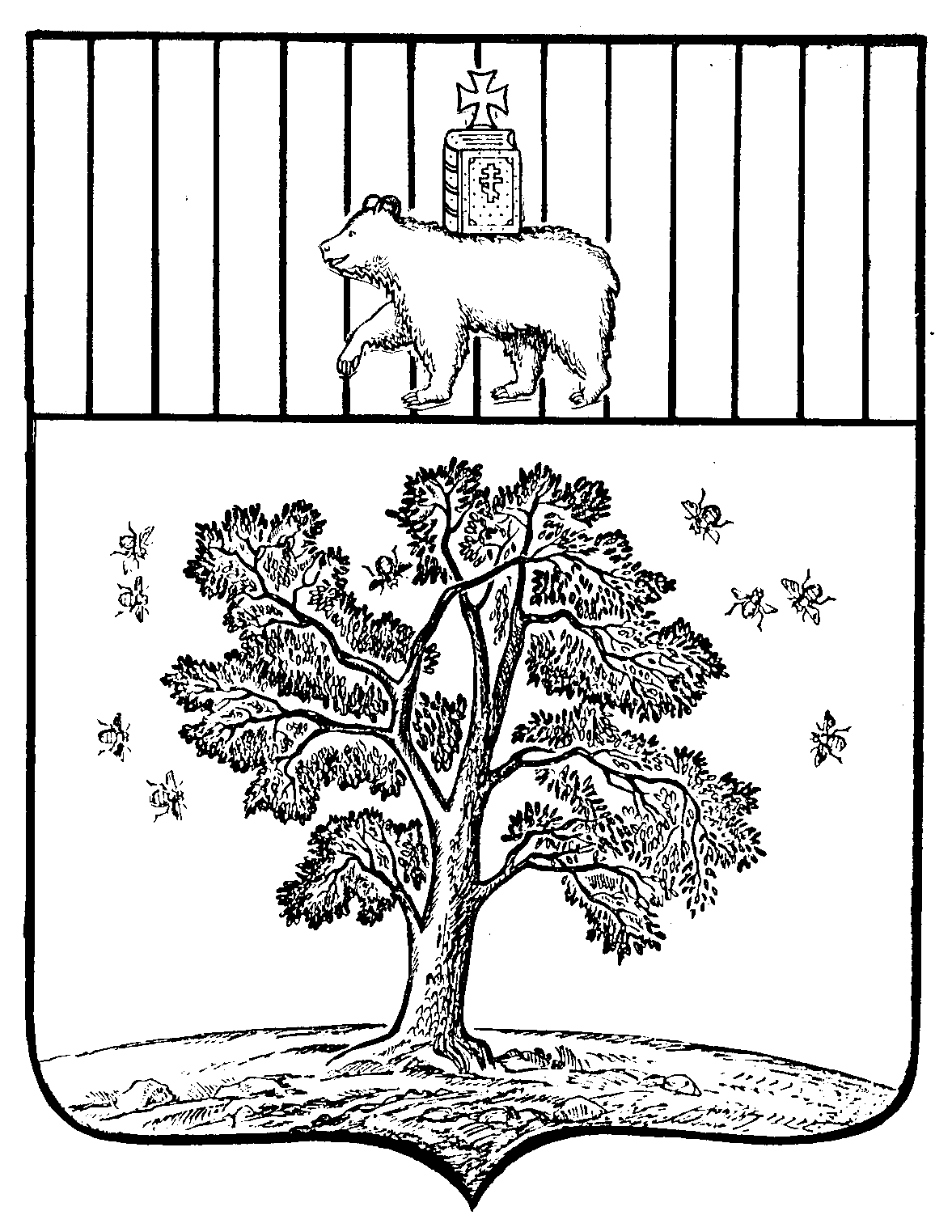 